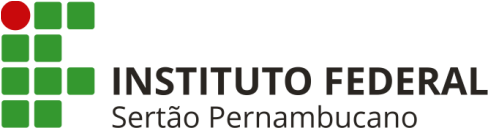 PetrolinaDezembro/2020PRINCIPAIS DIRIGENTES DO IF SERTÃO-PEMaria Leopoldina Veras CameloReitoraAlexandre Roberto de Souza CorreiaPró-Reitor de Desenvolvimento InstitucionalLuciana Cavalcanti AzevedoPró-Reitora de Pesquisa, Inovação e Pós-GraduaçãoJean Carlos Coelho de AlencarPró-Reitor de Orçamento e AdministraçãoMaria do Socorro Tavares CavalcantePró-Reitora de EnsinoVítor Prates LorenzoPró-Reitor de Extensão e CulturaFabiano de Almeida MarinhoDiretor-Geral do Campus PetrolinaAlex Souza MagalhãesDiretor-Geral do Campus Serra TalhadaErbs Cintra de Souza GomesDiretor-Geral do Campus Petrolina Zona RuralJosenildo Forte de BritoDiretor-Geral do Campus SalgueiroHumberto Alencar de SáDiretor-Geral do Campus Santa Maria da Boa VistaPaulo Alvacely Alves Ribeiro JúniorDiretor-Geral do Campus OuricuriRosineuman de Souza Soares LealDiretora-Geral do Campus FlorestaCOMISSÃO RESPONSÁVEL PELA CONSTRUÇÃO DO REGIMENTO INTERNO DOS CAMPI DAS FASES DE EXPANSÃO: FLORESTA, OURICURI, SALGUEIRO, SANTA MARIA DA BOA VISTA E SERRA TALHADA(Portaria no 10 de 09/09/2020)SUMÁRIOLIVRO IDA NATUREZA, FINALIDADE E OBJETIVOSArt. 1º O presente documento compreende o conjunto de normas que formam o Regimento Interno dos Campi das Fases de Expansão do Instituto Federal de Educação, Ciência e Tecnologia do Sertão Pernambucano.Parágrafo único. Além dos colegiados e setores presentes neste Regimento Interno, podem existir outros órgãos, específicos a cada Campus, que constarão nas Cartas de Serviços, publicadas no site institucional.Art. 2º O Instituto Federal de Educação, Ciência e Tecnologia do Sertão Pernambucano (IF Sertão-PE), criado nos termos da Lei nº 11.892, de 29 de dezembro de 2008, constitui-se em Autarquia Federal, detentora de autonomia administrativa, patrimonial, financeira, didático-pedagógica e disciplinar, vinculada ao Ministério da Educação (MEC), sob a supervisão da Secretaria de Educação Profissional e Tecnológica (SETEC), e regido por seu Regimento Geral, Organização Didática, Estatuto e pelas legislações vigentes.Art. 3º O presente Regimento Interno disciplina e organiza as competências e o funcionamento das instâncias consultivas, deliberativas, administrativas e acadêmicas dos Campi das fases de expansão do IF Sertão-PE, com a finalidade de complementar e normatizar as disposições estatutárias, bem como estabelecer a dinâmica das atividades acadêmicas e administrativas e das relações entre os órgãos da instituição.§ 1°  As normas contidas neste regimento objetivam promover  meios para o alcance  das finalidades e dos objetivos constantes nos artigos 6° e 7° da Lei  nº 11.892, de 29 de dezembro de 2008.§ 2° O Regimento Interno é fundamentado no Regimento Geral e nos demais documentos que normatizam e regulamentam o IF Sertão-PE.LIVRO IIDOS CAMPI DAS FASES DE EXPANSÃOArt. 4º Os Campi das Fases de Expansão do Instituto Federal do Sertão Pernambucano são unidades descentralizadas de ensino, pesquisa e extensão, cujo funcionamento está norteado pela Lei 11.892/2008, pelo Estatuto, pelo Regimento Geral e pelos Atos Administrativos do Conselho Superior, são eles:I- O Campus Floresta, com autorização de funcionamento pelo Ministério da Educação, está instalado na cidade de Floresta, no Estado de Pernambuco, com foro da Seção Judiciária respectiva da Justiça Federal.II- O Campus Salgueiro, com autorização de funcionamento pelo Ministério da Educação, está instalado na cidade de Salgueiro, no Estado de Pernambuco, com foro da Seção Judiciária respectiva da Justiça Federal.III- O Campus Santa Maria da Boa Vista, com autorização de funcionamento pelo Ministério da Educação, está instalado na cidade de Santa Maria da Boa Vista, no Estado de Pernambuco, com foro da Seção Judiciária respectiva da Justiça Federal.IV- O Campus Serra Talhada, com autorização de funcionamento pelo Ministério da Educação, está instalado na cidade de Serra Talhada, no Estado de Pernambuco, com foro da Seção Judiciária respectiva da Justiça Federal.V- O Campus Ouricuri, com autorização de funcionamento pelo Ministério da Educação, está instalado na cidade de Ouricuri, no Estado de Pernambuco, com foro da Seção Judiciária respectiva da Justiça Federal.LIVRO IIIDA ADMINISTRAÇÃO DO CAMPUS	Art. 5º A administração do Campus da fase de expansão do IF Sertão-PE, sob a coordenação e supervisão da Direção-Geral, far-se-á pela articulação entre seus órgãos colegiados, Departamentos, Coordenações, Setores e Núcleos.TÍTULO IDA ORGANIZAÇÃO ADMINISTRATIVAArt. 6º Os Campi das fases de expansão possuem a seguinte estrutura básica:I - Órgãos Colegiados:a) Conselho de Campus;b) Colegiado de Cursos;c) Conselho de Classe;d) Diretório Acadêmico;e) Grêmio Estudantil.II - Órgãos Executivos:Direção-Geral - DIGE: 1)    Assessoria de Gabinete da Direção-Geral;2)    Coordenação de Gestão de Pessoas;3)    Setor de Comunicação e Eventos;4)    Coordenação de Pesquisa, Inovação e Pós-Graduação;5)    Coordenação de Extensão e Relações Empresariais.6) Departamento de Ensino-DEN:6.1. Coordenações de Curso;6.2. Secretaria de Controle Acadêmico-SCA;6.3. Coordenação de Políticas de Assistência Estudantil-CPAE;6.4. Núcleo de Atendimento às Pessoas com Necessidades Específicas-NAPNE;6.5. Setor de Biblioteca;6.6. Setor de Assistência à Saúde-SAS;6.7. Setor de Assistência Estudantil-SAE;6.8. Núcleo Pedagógico-NuPe.7) Departamento de Administração e Planejamento-DAP:7.1. Setor de Tecnologia da Informação;7.2 Coordenação de Planejamento, Administração e Contratos7.3. Coordenação de Execução Orçamentária e Financeira;7.4. Coordenação de Almoxarifado e Patrimônio;7.5. Coordenação/Setor de Manutenção, Limpeza e Transportes;7.6. Coordenação/Setor da Unidade Produtiva.TÍTULO IIDOS ÓRGÃOS COLEGIADOSArt. 7º Os conselhos consultivos e deliberativos, bem como outros colegiados criados para apoiar as atividades administrativas e acadêmicas do Campus, têm regimentos internos próprios aprovados pelo Conselho Superior-CONSUP do IF Sertão-PE, respeitadas as disposições da legislação federal aplicável, do Estatuto e deste Regimento Interno.Parágrafo único. Sempre que necessário, as decisões dos colegiados do Campus deverão ser homologadas pelo Conselho Superior, órgão deliberativo máximo do IF Sertão-PE.Capítulo IDO CONSELHO DE CAMPUS Art. 8º O Conselho de Campus é o órgão superior normativo, consultivo e deliberativo, por delegação de competência do Conselho Superior do Instituto Federal de Educação, Ciência e Tecnologia do Sertão Pernambucano.Art. 9º O Conselho de Campus tem a finalidade de colaborar para o aperfeiçoamento do processo educativo e de zelar pela correta execução das políticas do Campus, cabendo-lhe a orientação, a supervisão e a avaliação das atividades de administração, ensino, extensão, pesquisa e inovação.Art. 10. O Conselho de Campus será composto por membros titulares e suplentes, e seguirá Regimento próprio aprovado pelo CONSUP. Capítulo IIDO COLEGIADO DE CURSOArt. 11. O Colegiado de Curso é órgão consultivo, deliberativo, normativo e executivo, responsável pelo planejamento acadêmico de atividades de ensino, extensão, pesquisa, e inovação, instituído para cada um dos cursos superiores do IF Sertão-PE.§ 1º Os Colegiados dos Cursos de Graduação são regulados por normativa específica, que estabelece regras para a organização e o funcionamento desses órgãos.§ 2º A constituição do Colegiado de Curso de Graduação, em consonância com as orientações dispostas na normativa citada no artigo anterior, é realizada pela seguinte composição:I – o Coordenador do Curso, como presidente;II – o mínimo de 03 (três) professores efetivos e respectivos suplentes;III – um discente e seu suplente;IV - um representante técnico administrativo em educação, ligado diretamente ao curso, quando houver. Art. 12  Os Colegiados dos Cursos de Graduação são responsáveis por analisar e deliberar sobre quaisquer matérias de cunho acadêmico, pedagógico e administrativo no âmbito do curso, seu currículo, suas turmas, seus docentes e discentes.§ 1º No âmbito do respectivo curso, aos Colegiados dos Cursos compete:I - quanto à Administração do Curso:a)  organizar, orientar, supervisionar e coordenar sua realização, dando suporte às ações administrativas, de implementação e execução do curso, deliberando sobre demandas acadêmico-pedagógicas;b) constituir comissões específicas, para acompanhar/avaliar a execução do Projeto Pedagógico do Curso;c) constituir comissões específicas, para a analisar matérias de interesse do curso, sejam elas oriundas do Núcleo Docente Estruturante–NDE, da comunidade acadêmica, dos processos de avaliação interna ou externa, ou da Comissão Própria de Avaliação – CPA, visando ao aperfeiçoamento do curso e/ou da atuação do Colegiado.d) sugerir à Coordenação de Extensão e Relações Empresariais a proposição de convênios de cooperação técnica e científica com instituições afins, com o objetivo de fomentar o desenvolvimento e a capacitação no curso;e) definir as áreas de demanda de docentes com vistas a informar aos gestores para providências ;f)  recomendar aos gestores as providências adequadas à melhor utilização dos recursos disponíveis para a execução do projeto do curso;g)  zelar pelo cumprimento e fiel execução dos dispositivos regimentais, da organização didática e demais regulamentos e normas instituídas pelo Campus, pelo IF Sertão-PE e pela legislação vigente.II -  quanto ao Currículo:a)  deliberar sobre o perfil do egresso, o currículo e a proposta pedagógica do curso, em estreita cooperação com o Núcleo Docente Estruturante – NDE – e a comunidade acadêmica, com vistas ao constante aprimoramento do processo administrativo e da qualidade da proposta pedagógica;                 c) determinar procedimentos especiais no tocante a quaisquer necessidades específicas associadas à integralização do curso, deliberando em conformidade com as circunstâncias e a legalidade;d) avaliar os percursos formativos e zelar pela consolidação dos processos formativos, propostos com vistas a garantir a efetividade do processo de ensino e aprendizagem;e) elaborar normas e procedimentos para a análise de atividades complementares e para orientação de trabalhos de conclusão de curso;f)  propor e apoiar a promoção e a participação em eventos acadêmicos por docentes e discentes, especialmente visando os que proporcionam experiências para o cumprimento das atividades complementares.III - quanto ao Projeto Pedagógico do Curso (PPC) e aos  planos dos componentes curriculares:a) fomentar diretrizes que promovam a integração entre o PPC e os planos dos componentes curriculares elaborados pelos professores;b) propor e/ou avaliar alterações propostas pela comunidade acadêmica que visem à melhoria da formação propiciada e sua constante atualização.Capítulo III DO CONSELHO DE CLASSE Art. 13. O Conselho de Classe é o colegiado responsável pelo processo coletivo de acompanhamento e avaliação do ensino e da aprendizagem dos Cursos Técnicos Integrados ao Ensino Médio e Cursos de Educação de Jovens e Adultos do PROEJA.§ 1º O Conselho de Classe é destinado à investigação, à reflexão e ao redimensionamento das ações do processo de ensino-aprendizagem a partir da análise do desempenho dos discentes, do diagnóstico das dificuldades e da autoavaliação das práticas docentes, visando à melhoria da qualidade do resultado do processo educativo conforme as diretrizes do Projeto Pedagógico Institucional-PPI. § 2º O Conselho de Classe, enquanto colegiado escolar,é regulamentado por normativa do Conselho Superior do IF Sertão - PE.Capítulo IVDO DIRETÓRIO ACADÊMICOArt. 14. O Diretório Acadêmico do Campus é o órgão máximo de representação dos estudantes de nível superior, tendo como objetivo promover maior interação entre os alunos dos cursos superiores e desenvolver atividades de cunho social, político, artístico, esportivo, voltadas ao aprimoramento intelectual e social, além de lutar pela elevação do nível de ensino e pela construção de uma escola mais humana e democrática.Parágrafo único. O direito à organização em entidades representativas é garantido aos estudantes de nível superior pela Lei nº 7.395, de 31/10/85.Art. 15. Compete ao Diretório Acadêmico do Campus:I - representar os estudantes regularmente matriculados nos cursos superiores ofertados pelo Campus;II - defender a elevação do nível de ensino e aperfeiçoamento da formação em grau superior, dando incentivo ao desenvolvimento cultural e científico dos alunos;III - representar e difundir os interesses e direitos do corpo discente, no limite de suas atribuições;IV - manter contato com entidades congêneres, nacionais e internacionais, com fins lícitos e preferencialmente educacionais;V - defender a qualidade e a acessibilidade ao ensino superior nos cursos mantidos pelo Campus;VI - encaminhar as deliberações do movimento estudantil ao Departamento de Ensino e à Direção-Geral;VII - incentivar o estudo por meio de conferências, palestras, grupos de estudos, seminários e outras atividades educacionais;VIII - estimular a participação do corpo discente nas atividades de extensão universitária e pesquisas científicas;IX - promover a aproximação e a solidariedade entre discentes e servidores do Campus;X - promover festividades e acolhimento entre calouros e veteranos, proibindo manifestações atentatórias à moral e à ordem pública, assim como as que assumam caráter de violência física ou simbólica contra os colegas;XI - contribuir para o êxito das solenidades de formaturas;XII - defender a política de assistência estudantil;XIII - dar publicidade às suas atividades.Art. 16. A estrutura organizativa do Diretório Acadêmico, o regime eleitoral de escolha da mesa diretora, o período do mandato e as competências da mesma constarão no estatuto próprio deste Colegiado.Capítulo VDO GRÊMIO ESTUDANTILArt. 17. O Grêmio Estudantil é o órgão máximo de representação dos estudantes de nível médio do Campus.Parágrafo único. O direito à organização de Grêmio Estudantil, como entidade autônoma representativa dos interesses dos estudantes de nível médio, com finalidades educacionais, culturais, cívicas, desportivas e sociais, é assegurado pela Lei Federal nº 7.398, de 04/11/85.Art. 18. Ao Grêmio Estudantil compete:I - representar o corpo discente nas mais diversas situações;II - defender os direitos individuais e coletivos dos alunos do Campus;III - Incentivar a produção técnico-científica, acadêmica, artística e desportiva de seus membros;IV - fomentar o diálogo entre a comunidade acadêmica;V - defender a democracia, a independência e o respeito às liberdades fundamentais do(a) cidadão(ã), sem distinção de etnias, cor, gênero, nacionalidade, convicção política ou religiosa;VI - defender o direito de participação dos estudantes nos fóruns internos de deliberação da escola.Art. 19. A estrutura organizativa do Grêmio Estudantil, o regime de escolha da mesa diretora, o período do mandato e as competências da mesma, constarão no Estatuto Próprio deste Colegiado.TÍTULO IIIDAS UNIDADES EXECUTIVASArt. 20. Os chefes de departamentos/ setores  e coordenadores, exceto os de curso, serão indicados pelo(a) Diretor(a)-Geral do Campus.Capítulo IDA DIREÇÃO-GERALArt. 21. O Campus será gerido por um(a) Diretor(a)-Geral, escolhido(a) em processo eletivo pelos servidores do quadro ativo permanente (docentes e técnico-administrativos) e pelos estudantes regularmente matriculados, nomeado na forma da legislação vigente, para um mandato de 4 (quatro) anos, contados da data da posse, permitida uma recondução através de eleição, por igual período, conforme art. 13 da Lei nº 11.892/2008.Parágrafo único. O ato de nomeação a que se refere o caput levará em consideração a indicação feita pela comunidade institucional, mediante processo eletivo, nos termos da legislação vigente.Art. 22. A Direção-Geral é um órgão executivo e deliberativo que planeja, administra e supervisiona todas as atividades do Campus.Art. 23. Compete ao(à) Diretor(a)-Geral:I - representar em juízo ou fora dele, administrar, gerir, coordenar e superintender as atividades do Campus;II - acompanhar, supervisionar e avaliar a execução dos planos, programas e projetos do Campus, propondo, com base na avaliação de resultados, a adoção de providências relativas à reformulação dos mesmos;III - apresentar à Reitoria e ao Conselho do Campus, anualmente, proposta orçamentária com a discriminação da receita e da despesa prevista para o Campus;IV - apresentar, anualmente, à Reitoria e ao Conselho do Campus relatório consubstanciado das atividades do Campus;V - controlar a expedição e recebimento das correspondências oficiais do Campus;VI - coordenar a política de comunicação social e informação do Campus, em consonância com a política de comunicação social do IF Sertão-PE;VII - cumprir e fazer cumprir as disposições do Estatuto, do Regimento Geral, regulamentos internos e decisões dos colegiados superiores e dos órgãos da administração superior do IF Sertão-PE;VIII - exercer a representação legal de Campus;IX - presidir o Conselho de Campus, incluindo a posse dos seus membros, convocação e presidência das sessões, com direito a voto somente em caso de desempate, conforme art. 3, §1º da Resolução nº 20/2018;X - planejar, coordenar, supervisionar e executar, no âmbito de sua competência, ações relativas à gestão de pessoas, serviços gerais, material, patrimônio e contabilidade do Campus, bem como organizar a legislação e normas pertinentes;XI - planejar, coordenar, supervisionar e executar as políticas de ensino, pesquisa, inovação, extensão e administração do Campus, em articulação com as Pró-Reitorias do IF Sertão-PE;XII - encaminhar ao Colégio de Dirigentes-CODI a proposta do calendário anual de referência para as atividades acadêmicas, aprovada pelo Conselho do Campus;XIII - articular e firmar acordos, convênios, contratos e outros instrumentos jurídicos com entidades públicas e privadas, que envolvam o Campus, na esfera de sua competência;XIV - submeter ao(à) Reitor(a) proposta de convênios, contratos, acordos e ajustes, cuja abrangência envolva o IF Sertão-PE;XV - zelar pelo cumprimento das leis e normas, das decisões legais superiores, bem como pelo bom desempenho das atividades do Campus;XVI - conferir graus, títulos e condecorações, bem como assinar diplomas e demais certificações, no âmbito de sua competência;XVII - deliberar Ad Referendum do Conselho de Campus em situações de urgência e no interesse do Campus;XVIII - responder, solidariamente com o(a) Reitor(a), por seus atos de gestão, no limite da delegação que lhe foi concedida;XIX - executar as atividades constantes na carta de serviço do Campus, publicada no site institucional;XX - desenvolver outras atividades inerentes ao cargo ou que lhe sejam atribuídas pelo Reitor, na forma de delegação de competência.Nos impedimentos e nas ausências eventuais do(a) Diretor(a)-Geral, a Direção do Campus será exercida por um(a) substituto(a) legal, designado(a) pelo(a) Reitor(a), por meio de portaria.    Art. 24. A vacância do cargo de Diretor(a)-Geral decorrerá de:I - exoneração, a pedido ou de ofício;II - demissão, nos termos da Lei nº 8.112, de 11/12/1990;III - posse em outro cargo inacumulável;IV - falecimento;V - renúncia;VI - aposentadoria;VII - término de mandato.Parágrafo único. Nos casos de vacância, previstos neste artigo, assumirá a Direção-Geral o(a) seu(a) substituto(a) legal, por prazo máximo de 90(noventa) dias, até que seja nomeado(a) um(a) novo(a) Diretor(a)-Geral, conforme as normas legais do IF Sertão-PE.Capítulo IIDO GABINETEArt. 25. O Gabinete será composto por uma Assessoria e uma Secretária, e prestará assistência direta e imediata à Direção-Geral. É responsável pela organização, assistência, coordenação e articulação política e administrativa da Direção-Geral.Art. 26. Compete à Assessoria de Gabinete:I - assistir o(a) Diretor(a)-Geral no seu relacionamento institucional e administrativo;II - auxiliar a Direção-Geral no planejamento anual do Campus, bem como no cumprimento de seus objetivos e metas;III - realizar intermediação entre a Direção-Geral e os Departamentos, Coordenações e Setores do Campus;IV - assessorar a Direção-Geral nas atividades administrativas do setor;V - acompanhar os programas e projetos institucionais relativos ao Campus;VI - acompanhar o planejamento, a execução, a avaliação e a atualização dos projetos do Campus;VII - participar da elaboração, acompanhamento e avaliação do Plano de Desenvolvimento Institucional – PDI - no que for de interesse do Campus;VIII - elaborar relatórios de responsabilidade da administração geral do Campus;IX - representar a Direção-Geral quando designada;X - propor à Direção-Geral normas, métodos e estratégias de trabalho que visem o desenvolvimento institucional do Campus;XI - auxiliar e acompanhar os eventos em que a imagem do(a) Diretor(a)-Geral esteja em evidência;XII - executar as atividades constantes na carta de serviço do Campus, publicada no site institucional;XIII - desenvolver, quando houver, outras atividades correlatas e/ou afins designadas pela Direção-Geral.Art. 27. Compete à Secretaria de Gabinete:controlar a gestão documental no âmbito do setor;manter organizada a agenda do(a) Diretor(a)-Geral;manter em dia a correspondência postal e eletrônica, bem como redigir documentos oficiais;acompanhar o cumprimento dos atos administrativos;elaborar pauta e ata das reuniões do Conselho de Campus;responsabilizar-se pelos processos de concessão de diárias e passagens do(a) Diretor(a)-Geral;organizar e manter cadastro de endereços que sejam do interesse da Direção-Geral;emitir correspondências de cunho social que sejam de interesse da Direção-Geral;manter o(a) Diretor(a)-Geral informado das principais notícias que envolvam e/ou afetem direta ou indiretamente o Campus, assim como sua imagem;executar as atividades constantes na carta de serviço do Campus, publicada no site institucional;desenvolver outras atividades correlatas e/ou afins.Capítulo IIIDA COORDENAÇÃO DE GESTÃO DE PESSOASArt. 28. A Coordenação de Gestão de Pessoas exerce atividades de apoio e orientação da situação funcional dos servidores efetivos ou temporários de qualquer natureza.Art. 29. Compete à Coordenação de Gestão de Pessoas:acompanhar a frequência e manter atualizados, junto à Diretoria de Gestão de Pessoas, os registros funcionais e financeiros dos servidores;acompanhar e comunicar os servidores sobre os processos de progressão funcional;apoiar e desenvolver atividades integradas com a Diretoria de Gestão de Pessoas;catalogar a legislação relacionada às pessoas e encarregar-se de sua divulgação no âmbito do Campus;acompanhar programas de concessão de auxílios a servidores;atualizar os registros referentes à lotação do pessoal e progressão funcional dos servidores, bem como a movimentação no âmbito do Campus;registrar e manter atualizados os documentos exigidos na legislação vigente, monitorando a frequência, férias, licenças e outros afastamentos dos servidores, gerando dados para a elaboração da folha de pagamento de pessoal;atualizar quadros e dados estatísticos relativos a docentes e técnico-administrativos do Campus;participar da elaboração de políticas de gestão de pessoas;encaminhar as demandas relacionadas à formação continuada dos servidores;acompanhar o processo de estágio probatório dos servidores;Promover a integração dos servidores no Campus;Gerenciar e apoiar programas para qualidade de vida dos servidores do Campus;executar as atividades constantes na carta de serviço do Campus, publicada no site institucional;desempenhar outras atividades correlatas e/ou afins.Capítulo IVDO SETOR DE COMUNICAÇÃO E EVENTOSArt.30. O Setor de Comunicação e Eventos do Campus responde pelo planejamento de comunicação e eventos do Campus com o objetivo de fortalecer a sua imagem institucional.Art. 31. Compete ao Setor de Comunicação e Eventos:planejar e executar ações de comunicação do Campus, em consonância com a missão e os objetivos da instituição e com a Política de Comunicação Social do IF Sertão-PE;elaborar plano de comunicação anual para o Campus;divulgar interna e externamente as ações e os eventos promovidos pelo Campus, pelo IF Sertão-PE e por outras instituições, que sejam de interesse acadêmico;intermediar a relação entre o Campus e a mídia local e nacional e atualizar periodicamente a agenda de contatos dos veículos de comunicação da grande imprensa;sugerir pautas e assessorar os representantes da instituição nas ações de divulgação junto à imprensa;atender aos profissionais da imprensa e coordenar as entrevistas concedidas por representantes do Campus;acompanhar a publicação e manter um arquivo (clipping) com as notícias veiculadas na grande imprensa sobre o Campus;registrar, por meio de imagem e textos jornalísticos, os fatos que venham a acontecer no Campus; alimentar o sítio eletrônico e as redes sociais com informações sobre o Campus;elaborar publicações jornalísticas;garantir, em conjunto com o NAPNE que a informação chegue a todos por meio de linguagens e códigos aplicáveis como a Língua Brasileira de Sinais (LIBRAS) e o sistema BRAILLE, nos casos de estudantes com necessidades diferenciadas de comunicação e sinalização;elaborar material institucional para a divulgação de eventos/campanhas promovidos pelo Campus;preparar, em conjunto com os demais setores, programas institucionais que contribuam para fortalecer a missão e os objetivos do Campus;executar as atividades constantes na carta de serviço do Campus, publicada no site institucional;desempenhar outras atividades correlatas e/ou afins.Capítulo VDO DEPARTAMENTO DE ENSINOArt. 32. O Departamento de Ensino é responsável por coordenar, planejar, supervisionar, controlar e acompanhar as políticas educacionais e diretrizes de ensino no Campus.Art. 33. O Departamento de Ensino é gerido por um(a) Chefe que, por sua vez, deve ser auxiliado por um(a) Assessor(a).Art. 34. Ao Departamento de Ensino compete:participar da elaboração do Projeto Pedagógico Institucional–PPI, do IF Sertão-PE, em consonância com o Plano de Desenvolvimento Institucional–PDI, propor alterações necessárias e garantir o cumprimento de seus objetivos e metas;atuar em consonância com a Pró-Reitoria de Ensino no planejamento, desenvolvimento, controle, avaliação e execução das políticas de ensino, a partir de orientações e diretrizes estabelecidas pelo PDI , pelo PPI e por outros ditames legais;manifestar-se sobre as propostas de elaboração/alteração de Matrizes Curriculares e de Projetos de Cursos, dando os encaminhamentos necessários;manter os procedimentos e a documentação dos cursos dentro dos parâmetros exigidos pela legislação;elaborar o plano anual de ação do ensino a ser incluído no plano de ação do Campus;coordenar os trabalhos de avaliação institucional no âmbito do ensino;acompanhar o desenvolvimento de projetos, programas e ações de Educação à Distância no Campus;promover a articulação entre as ações de Ensino, Pesquisa, Inovação e Extensão;estabelecer parcerias com instituições públicas para a troca de experiências e informações em assuntos referentes à educação;organizar e manter atualizado o catálogo de oferta de cursos do Campus;participar da elaboração das políticas educacionais juntamente com a Pró-Reitoria de Ensino;participar, juntamente com a Coordenação de Extensão do Campus, da realização de estudos de mercado voltados para a adequação e ampliação de projetos e programas de extensão e da oferta de cursos de formação inicial e continuada;acompanhar os processos de autorização de funcionamento e reconhecimento dos cursos;elaborar relatório semestral sobre as atividades realizadas pelo setor, enviando-o à Direção-Geral do Campus;avaliar a situação dos cursos, com base nos relatórios das respectivas Coordenações, e tomar as providências necessárias;viabilizar a abertura de turmas suplementares, após identificação de disponibilidade de espaço físico e de docentes;acompanhar levantamentos estatísticos a respeito da situação socioeconômica dos discentes do Campus, traçando o seu perfil conforme turmas, turnos e cursos;viabilizar projetos para capacitação dos docentes e técnico-administrativos de seu âmbito, de forma a garantir a qualidade dos serviços prestados;acompanhar as atividades executadas pelos setores que gerencia, promovendo uma estreita relação com a comunidade interna;executar as atividades constantes na carta de serviço do Campus, publicada no site institucional;desempenhar outras atividades correlatas e/ou afins.Seção IDA ASSESSORIA DE ENSINOArt. 35. A Assessoria de Ensino possui as seguintes atribuições:Auxiliar o(a) Chefe do Departamento de Ensino no planejamento anual das políticas de ensino do Campus, bem como no cumprimento de seus objetivos e metas;Assessorar o(a) Chefe do Departamento de Ensino nas atividades administrativas e pedagógicas do setor;Acompanhar os programas e projetos institucionais, visando à ampliação da oferta de vagas, à permanência e êxito dos discentes e à articulação do ensino, da pesquisa e da extensão;Acompanhar o planejamento, a execução, a avaliação e a atualização dos projetos dos cursos;Auxiliar o(a) Chefe do Departamento de Ensino na distribuição de carga horária docente;Auxiliar na elaboração e atualização dos horários acadêmicos;Acompanhar o desenvolvimento das atividades docentes, a partir da normatização vigente;Participar da elaboração, acompanhamento e avaliação do Projeto Pedagógico Institucional – PPI – e do Plano de Desenvolvimento Institucional – PDI;Auxiliar o(a) Chefe do Departamento de Ensino na elaboração de proposta de calendário acadêmico, no âmbito do Departamento, para posterior submissão ao Conselho do Campus;Representar o(a) Chefe do Departamento de Ensino quando designado;Auxiliar no planejamento e execução dos eventos relacionados ao ensino;Propor o(a) Chefe do Departamento de Ensino normas, métodos e estratégias de trabalho que visem ao aprimoramento das atividades de ensino;Desenvolver outras atividades correspondentes ao Ensino, atribuídas pelo(a) Chefe do Departamento de Ensino do Campus;executar as atividades constantes na carta de serviço do Campus, publicada no site institucional.Seção IIDAS COORDENAÇÕES DE CURSOArt. 36. As Coordenações de Curso compreende o conjunto de atividades didáticas, pedagógicas, de pesquisa e extensão, concernentes a cada Curso/Modalidade, bem como o conjunto de professores que a ela estejam efetivamente vinculados.Art. 37. A Coordenação de Curso tem por finalidade estruturar as atividades de cada Curso/Modalidade, ajustando, facilitando e administrando todos os procedimentos técnicos, administrativos e pedagógicos, firmando-se como foro privilegiado de avaliação e definição das questões específicas de seu âmbito.Art. 38. São atribuições das Coordenações de Curso:promover a implantação da proposta curricular do Curso, em todas as suas modalidades;avaliar continuamente a qualidade do curso, em conjunto com o corpo docente e discente;formular diagnósticos sobre os problemas existentes no curso e promover ações visando a sua superação;garantir a execução das atividades previstas no Calendário Acadêmico de Referência;solicitar, periodicamente, dos professores os planos das disciplinas ministradas em cada curso, em conformidade com ementa da respectiva disciplina, contendo conteúdo programático, objetivos, metodologia, critérios de avaliação, bibliografia básica e complementar;articular a divulgação dos planos de disciplinas entre os docentes permitindo a multidisciplinaridade;disponibilizar o projeto de curso em meios eletrônicos;promover a adaptação acadêmica de alunos ingressantes semestralmente;apresentar relatório semestral ao Departamento de Ensino com resultados das atividades desenvolvidas pela coordenação de curso;participar dos processos avaliativos de desempenho docente;orientar os alunos na organização e seleção de suas atividades curriculares do curso;organizar e distribuir recursos materiais e espaço físico de acordo com as necessidades do curso;participar da comissão de horário escolar;acompanhar os prazos das atividades desenvolvidas pelos docentes, sejam elas comissões, plano e relatório individual de trabalho, entrega de notas e registro de frequência discente, entre outras solicitadas pela gestão acadêmica;representar o curso que coordena perante órgãos superiores do IF Sertão-PE quando necessário;colaborar com a Comissão de Formatura, no que se refere aos procedimentos de conclusão de curso;coordenar eventos internos e externos relacionados ao curso;colaborar com processos de avaliação de cursos, sejam eles internos ou externos;acompanhar a frequência do docente cadastrado na sua coordenação;assistir a comissão supervisora das Atividades Acadêmicas, Científicas e Culturais;executar as atividades constantes na carta de serviço do Campus, publicada no site institucional.Seção IIIDA SECRETARIA DE CONTROLE ACADÊMICOArt. 39. A Secretaria de Controle Acadêmico é responsável por atividades e ações sistêmicas de acompanhamento, controle e registro das atividades curriculares e acadêmicas em acordo com a legislação, as políticas de ensino e normativas internas.Art. 40. A Secretaria de Controle Acadêmico possui as seguintes competências:organizar, coordenar e administrar os serviços a ela correspondentes, fazendo cumprir horários e atividades;expedir histórico, certificados, diplomas, declarações e outros;elaborar o relatório anual para o Departamento de Ensino;responsabilizar-se pelos livros, documentos, materiais e equipamentos da Secretaria de Controle Acadêmico;atualizar com frequência os arquivos e registros acadêmico-escolares;acompanhar registros relativos a notas, freqüências lançadas pelos docentes e emitir boletim individual do discente, elaborando relatório ao final do semestre/ano letivo para encaminhamento ao Departamento de Ensino;efetuar matrícula e trancamento de matrícula dos discentes conforme o Calendário Acadêmico de Referência e a Organização Didática do IF Sertão-PE;providenciar a documentação necessária à colação de grau dos diversos Cursos;informar ao Departamento de Ensino a existência de requerimento de discentes dependentes suficientes para a abertura de turma extra;elaborar relatório final do desempenho dos discentes quanto à aprovação ou reprovação;emitir relatório bimestral sobre a frequência e desempenho dos discentes por turma, turno, disciplina e Curso;emitir relatório semestral sobre evasão e trancamento de matrícula;fornecer aos discentes e aos docentes senha de acesso ao Sistema Unificado de Administração Pública – SUAP –, ou sistema equivalentemente utilizado na instituição, para consulta prévia de notas e lançamento de notas, respectivamente;prestar Informações solicitadas pela Coordenação Geral de Controle Acadêmico e pelo Procurador Educacional Institucional–PI, no que diz respeito à alimentação de sistemas do MEC e outros;exercer quaisquer atribuições pertinentes ao setor, que forem solicitadas pelo Departamento de Ensino;executar as atividades constantes na carta de serviço do Campus, publicada no site institucional.Seção IVDA COORDENAÇÃO DE POLÍTICAS DE ASSISTÊNCIA ESTUDANTILArt. 41. A Coordenação de Políticas de Assistência ao Educando visa participar da construção da Política de Assistência Estudantil através das atividades de planejamento, elaboração e implementação de programas que promovam a inclusão social, por meio de ações que contribuam para o acesso, permanência e êxito dos estudantes.Art. 42. A Coordenação de Políticas de Assistência ao Educando possui as seguintes atribuições:coordenar, implementar e acompanhar os programas de assistência estudantil, constantes na Política Institucional de Assistência Estudantil;coordenar e executar ações para redução da influência dos fatores socioeconômicos que influenciam negativamente no cotidiano do estudante;colaborar em ações com vistas à minimização da evasão e retenção escolar; acompanhar o desempenho acadêmico do corpo discente com base nos dados fornecidos pelo sistema acadêmico da instituição;incentivar ações para o inter-relacionamento dos integrantes da comunidade estudantil atuando como agente fomentador das políticas institucionais para o desenvolvimento social, cultural e comunitário;estimular a organização das entidades representativas dos estudantes;elaborar e enviar à Diretoria de Políticas de Assistência Estudantil (DPAE) relatório semestral das ações realizadas, com dados quantitativos e qualitativos;acompanhar a execução do orçamento vinculado à assistência estudantil, planejando as ações que requerem utilização do recurso durante todo o exercício financeiro;articular ações e projetos com a rede local de serviços;documentar e arquivar os processos relativos à assistência estudantil;buscar estratégias para difundir informações acerca dos direitos e deveres da comunidade escolar;participar dos espaços de discussão das Políticas de Assistência Estudantil do IF Sertão-PE;executar as atividades constantes na carta de serviço do Campus, publicada no site institucional.Subseção ÚnicaDO NÚCLEO DE ATENDIMENTO ÀS PESSOAS COM NECESSIDADES ESPECÍFICASArt. 43. O Núcleo de Atendimento às Pessoas com Necessidades Específicas – NAPNE – tem por finalidade promover a cultura da educação para a convivência, aceitação da diversidade e, principalmente, buscar a quebra de barreiras arquitetônicas, educacionais e atitudinais, no âmbito acadêmico. Esta cultura visa à promoção do acesso, permanência e êxito das pessoas com necessidades específicas por meio da inclusão educacional e social.Art. 44. O Campus deve dispor de infraestrutura necessária para instalações do NAPNE, suporte administrativo e apoio para os trabalhos.Art. 45. Ao NAPNE compete:disseminar a cultura da inclusão e da educação para a convivência e aceitação da diferença no âmbito acadêmico por meio de projetos, pesquisa, assessorias e ações educacionais;contribuir na implementação das políticas de acesso, permanência e conclusão com êxito dos estudantes com necessidades específicas;elaborar e executar programas de atendimento aos alunos com necessidades específicas e em vulnerabilidade socioeconômica e auxiliar os professores na adequação de suas aulas, conforme o programa definido;identificar os alunos com necessidades específicas e em vulnerabilidade socioeconômica, no Campus, por meio da participação em reuniões pedagógicas, conselhos de classes, contato com coordenações de curso, familiares dos alunos, entre outros;realizar, periodicamente, cursos, palestras, workshops e seminários, incentivando a interação com a comunidade;atuar junto ao Departamento de Ensino para o desenvolvimento de práticas pedagógicas que envolvam a sensibilização e capacitação de servidores em educação para ações inclusivas, no âmbito institucional;atuar junto à Equipe de Administração, desenvolvendo ações que promovam a acessibilidade, no campus, em cumprimento à legislação vigente;atuar junto à Equipe de Extensão visando à promoção de ações inclusivas que envolvam a comunidade;assegurar o atendimento às pessoas com necessidades específicas;implementar cursos de Formação Inicial e Continuada (FIC), em temáticas de Educação Inclusiva,para servidores da Rede Federal de Educação-(EPT), das Redes Municipal e Estadual e demais pessoas interessadas;executar as atividades constantes na carta de serviço do Campus, publicada no site institucional.Seção VDO SETOR DE BIBLIOTECAArt. 46. Ao Setor de Biblioteca compete:coordenar a manutenção, conservação e disseminação sistemática do acervo bibliográfico;coordenar o processamento técnico do acervo bibliotecário;coordenar o processo de levantamento de necessidades para aquisição de livros, materiais e equipamentos necessários à disponibilização do acervo e dar informação em tempo hábil na solicitação, lista com duração de dois anos;coordenar treinamento de professores e alunos observando a normatização de trabalhos acadêmicos;coordenar, acompanhar e supervisionar as atividades da Biblioteca;desenvolver ações e atividades com o objetivo de consolidar a Biblioteca como um centro de documentação e disseminação da informação e cultura;dimensionar o acervo bibliográfico e buscar sua permanente atualização;elaborar e emitir relatórios acerca da utilização do acervo bibliográfico;orientar estudos e pesquisas bibliográficas;zelar pelo cumprimento das normas de uso da biblioteca;fomentar atividades de aproximação e incentivo à visita de alunos e professores à biblioteca;executar as atividades constantes na carta de serviço do Campus, publicada no site institucional.Seção VIDO SETOR DE ASSISTÊNCIA À SAÚDEArt. 47. O Setor de Assistência à Saúde tem como finalidade oferecer aos servidores e discentes do Campus serviços de saúde, através de profissionais das áreas de Medicina, Odontologia, Enfermagem, Nutrição, Serviço Social e Psicologia.Art. 48. Ao Setor de Assistência à Saúde cabe:assessorar o planejamento, organização, coordenação e avaliação das ações de atendimento médico, odontológico, nutricional, social, assistencial, psicológico e de enfermagem;planejar ações educativas visando a melhoria da qualidade de vida e da saúde da comunidade acadêmica;participar na avaliação da qualidade da assistência à saúde prestada pelo setor, visando à melhoria do atendimento;planejar e assessorar as campanhas e programas de orientação e assistências à saúde dos servidores e discentes;orientar e controlar a limpeza dos ambientes do setor de saúde;emitir relatórios periódicos dos atendimentos e ações realizadas à chefia imediata;executar as atividades constantes na carta de serviço do Campus, publicada no site institucional.Art. 49. Ao Atendimento Médico compete:realizar atendimentos de urgência/emergência de discentes e servidores de acordo com os recursos disponíveis na enfermaria;realizar exames clínicos, diagnósticos e prescrições médicas;encaminhar os pacientes para serviços especializados, quando houver necessidade;emitir atestado médico quando houver necessidade;promover ações educativas visando à melhoria da qualidade de vida e saúde da comunidade acadêmica;participar da avaliação de qualidade da assistência à saúde prestada pelo setor, visando à melhoria do atendimento;organizar campanhas e programas de orientação e assistência à saúde, de natureza médica;apoiar a estruturação, planejamento, gestão e avaliação de projetos educativos na área da saúde e desenvolver programas de promoção e prevenção de riscos e agravos à saúde, objetivando a melhoria do desempenho acadêmico;executar as atividades constantes na carta de serviço do Campus, publicada no site institucional.Art. 50. Ao Atendimento de Enfermagem compete:prestar atendimento às necessidades dos usuários, supervisionado pelo médico;avaliar os sinais vitais dos pacientes;ministrar medicamentos e tratamentos, conforme prescrição médica;fazer curativos simples, nebulizações e ações de primeiros socorros;preparar pacientes para consultas médicas e exames;esterilizar material, instrumentos, ambientes e equipamentos de atendimentos;acompanhar os usuários em casos de necessidade de atendimento externo de ordem emergencial;coordenar serviços de enfermagem;participar em campanhas de saúde pública;auxiliar o médico em seus procedimentos;executar as atividades constantes na carta de serviço do Campus, publicada no site institucional.Art. 51. Ao Atendimento Odontológico compete:realizar tratamento odontológico básico (obturações em resina e amálgama), extrações dentárias, raspagem de tártaros, profilaxias, aplicações de flúor e atendimentos de emergência em geral);orientar sobre saúde, higiene e profilaxia oral, atuando na prevenção de cárie dental e doença periodontal;avaliar resultado de exames radiológicos e laboratoriais para complementação de diagnóstico;arquivar os registros de pacientes atendidos, contendo conclusão do diagnóstico, tratamento e evolução da afecção;prescrever e administrar medicamentos aos tratamentos odontológicos;emitir atestado de saúde odontológica;aplicar anestésicos quando for necessário;orientar e encaminhar pacientes para tratamento especializado, quando o caso exigir;executar as atividades constantes na carta de serviço do Campus, publicada no site institucional.Art. 52. Ao Atendimento Psicológico compete:realizar atendimento e acompanhamento psicológico à comunidade acadêmica;realizar psicodiagnóstico preventivo, de acordo com a peculiaridade do caso;comunicar aos pais e/ou responsáveis o resultado do atendimento de seus filhos, orientando-os em suas relações interpessoais;encaminhar pacientes para atendimento especializado quando for necessário, arquivando o parecer por escrito dos mesmos;apresentar o setor de psicologia aos servidores novatos, bem como seu funcionamento e as características do atendimento;participar de equipes multidisciplinares, contribuindo para solucionar problemas de relacionamento da comunidade acadêmica;apoiar a equipe pedagógica, participando das reuniões periódicas para análise de casos;participar das atividades correlatas e eventos ao qual o setor faz-se presente;realizar triagem dos casos, na perspectiva do trabalho preventivo, de acordo com a peculiaridade do caso;participar da acolhida aos estudantes ingressos;executar as atividades constantes na carta de serviço do Campus, publicada no site institucional.Art. 53. Ao Atendimento Social compete:orientar pessoas, famílias, grupos, comunidades e instituições no que tange à assistência social;esclarecer dúvidas, orientar sobre direitos e deveres, acesso a direitos instituídos, rotinas da instituição, cuidados especiais, serviços e recursos sociais, normas, códigos e legislação e sobre processos, procedimentos e técnicas;organizar e facilitar a elaboração de programas e projetos sociais;organizar cursos, palestras, reuniões voltadas a orientações de natureza social;planejar políticas sociais;elaborar planos, programas e projetos específicos;estabelecer prioridades e critérios de atendimento;pesquisar a realidade social da comunidade acadêmica;realizar estudo socioeconômico da comunidade acadêmica;interesses da população e perfil dos usuários;registrar atendimentos e informar situações-problema;avaliar cumprimento dos objetivos dos programas, projetos e planos propostos;identificar equipamentos sociais disponíveis na instituição;participar da comissão multidisciplinar para planejamento dos recursos financeiros disponíveis;identificar vagas no mercado de trabalho para colocação de discentes;executar as atividades constantes na carta de serviço do Campus, publicada no site institucional.Art. 54. Ao Atendimento Nutricional compete:fornecer alimentação eficiente e saudável, com combinação variável de alimentos de qualidade higiênico-sanitária;elaborar cardápio mensal diversificado para os usuários do refeitório;atender à demanda das refeições de forma planejada;participar da aquisição de gêneros alimentícios, respeitando a cultura alimentar local, o perfil epidemiológico da população atendida, garantindo o atendimento e evitando o desperdício;treinar o pessoal do serviço de alimentação;estabelecer prazos para aquisição de refeições extras;promover ações de alimentação e nutrição no Campus;auxiliar no planejamento de refeições servidas durante os eventos do Campus;supervisionar a manutenção dos equipamentos e do ambiente de produção de alimentos;acompanhar desde a aquisição dos gêneros alimentícios até a produção e distribuição da alimentação escolar, garantindo as boas práticas higiênico sanitárias de fabricação da refeição escolar;coordenar o diagnóstico e o monitoramento do estado nutricional dos discentes;promover e executar projetos de pesquisa e extensão dentro do Campus;executar as atividades constantes na carta de serviço do Campus, publicada no site institucional;Seção VIIDO SETOR DE ASSISTÊNCIA ESTUDANTILArt. 55. O Setor de Assistência Estudantil-SAE é responsável pelo acompanhamento e orientação dos alunos com relação à manutenção da boa convivência, do fortalecimento de vínculos sociais e da ordem na Unidade Institucional, além de colaborar com as atividades de ensino, pesquisa e extensão.Art. 56. Compete ao Setor de Assistência Estudantil:I - atender e encaminhar os estudantes em caso de indisciplina, conflitos e questões de saúde aos setores e profissionais responsáveis, quando necessário; II - orientar o corpo discente pela manutenção, conservação e higiene das dependências da instituição;III - comunicar à coordenação de serviços gerais, sobre questões de manutenção, conservação e higiene nos ambientes das salas de aula e nas dependências de uso aos discentes; IV - comunicar à coordenação casos de indisciplina dos estudantes, conflitos e questões de saúde aos setores e profissionais responsáveis, quando necessário;V - apoiar as coordenações de cursos e o setor pedagógico no controle de aulas permutadas;VI - recepcionar os alunos e monitorá-los durante os intervalos; VII - assessorar nas atividades, viagens e eventos extra campus, voltadas ao Ensino, Pesquisa e Extensão;VIII - protocolo de retirada e devolução dos controles remotos e de projetor multimídia;IX - alocação das salas de aula e agendamentos, durante o período letivo;X - entrega de material de apoio ao docente (pincéis para quadro branco, apagadores, entre outros);XI - auxiliar as Coordenações na elaboração de materiais didáticos;XII - exercer as demais atribuições inerentes à sua função;XIII- executar as atividades constantes na carta de serviço do Campus, publicada no site institucional;Seção VIIIDO NÚCLEO PEDAGÓGICOArt. 57. O Núcleo Pedagógico (NuPe) é um órgão de desenvolvimento do trabalho pedagógico do IF Sertão-PE, por meio de estudos, pesquisas, execução e assessoramento, cuja finalidade é proporcionar à comunidade acadêmica assistência de ordem didático-pedagógica, contribuindo para a implementação de políticas e ações na área educacional, visando a melhoria do processo de ensino-aprendizagem. Art. 58. Compete ao Núcleo Pedagógico (NuPe) do campus: promover o assessoramento didático-pedagógico, em conformidade com a legislação vigente e diretrizes institucionais e realizar atividades de coordenação, capacitação em serviço, monitoramento, supervisão, orientação e planejamento.Art. 59. O Núcleo Pedagógico (NuPe) no âmbito do IF Sertão-PE, se constitui como órgão institucional da seguinte forma:I.Núcleo Pedagógico nos Campi e;II.Núcleo Pedagógico na Reitoria.§ 1º Os Núcleos Pedagógicos nos Campi são vinculados à Direção de Ensino de cada Campus e se caracterizam pelo trabalho no espaço escolar por meio da execução de diretrizes institucionais, planejamento, acompanhamento e avaliação;§ 2º O Núcleo Pedagógico na Reitoria é vinculado à Pró-reitoria de Ensino e tem caráter sistêmico de fomento de diretrizes institucionais, planejamento, acompanhamento e avaliação;§ 3º O Núcleo Pedagógico dos Campi e o Núcleo Pedagógico na Reitoria se integram e estão vinculados por meio do fluxo das comunicações sistemáticas, do planejamento, do monitoramento, dos relatórios e das diretrizes em que os processos do trabalho pedagógico se desenvolvem.Art. 60. O Núcleo Pedagógico deve ser instituído na Pró-reitoria de Ensino e em cada Campus do IF Sertão-PE, sendo composto por:I.Pedagogos e;II.Técnicos em Assuntos Educacionais, ambos lotados nos respectivos locais de atuação.§ 1º O responsável pelo Núcleo Pedagógico do Campus (NuPe) deve ser escolhido entre os membros de cada Núcleo, para um período de 1 ano, podendo prorrogar por igual período;§ 2º Cada Núcleo deve escolher um suplente, também eleito pelos pares;Art. 61. A organização e desenvolvimento dos Núcleos Pedagógicos dos campi será regida por normativa própria aprovada pelo CONSUP.Capítulo VIDA COORDENAÇÃO DE EXTENSÃO E RELAÇÕES EMPRESARIAISArt. 62. A Coordenação de Extensão e Relações Empresariais é responsável pelas atividades de extensão, as quais constituem um processo educativo, cultural e científico que articula o ensino e a pesquisa de forma indissociável, para viabilizar a relação transformadora entre o Campus e a sociedade.As políticas de extensão serão definidas em regulamentação própria da Coordenação de Extensão e Relações Empresariais e aprovadas pela Pró-Reitoria de Extensão e Cultura e pelo Conselho do Campus.Art. 63 - À Coordenação de Extensão e Relações Empresariais compete:planejar, elaborar, e acompanhar as atividades de extensão do Campus;acompanhar a execução dos projetos/atividades de extensão com financiamento institucional e/ou externo no âmbito do Campus;acompanhar e avaliar as atividades de extensão, bem como estabelecer parcerias e intercâmbio com instituições públicas, empresas privadas ou de economia mista, organizações sociais e com a comunidade regional;atuar, em conjunto com as outras coordenações, para obtenção de estágios, bem como realizar estudos e levantamentos sobre o mercado de trabalho, com vistas a uma atualização contínua da matriz curricular dos cursos;desenvolver cultura de relações internacionais no âmbito do Campus;divulgar os projetos e atividades desenvolvidas pelo Campus junto à comunidade;elaborar programas de encontro dos egressos do Campus, visando o acompanhamento e a atualização contínua da matriz curricular dos cursos;fazer o encaminhamento de alunos para estágios curriculares e extracurriculares, bem como o seu acompanhamento;elaborar e atualizar documentos contendo as políticas de extensão do Campus junto ao Conselho de Ensino, Extensão, Pesquisa e Pós-Graduação;buscar e divulgar editais da área de extensão;incentivar a promoção de eventos que contribuam para o intercâmbio de experiências entre Campus, escolas, empresas e comunidade;desenvolver relatório semestral das atividades de extensão;executar as atividades constantes na carta de serviço do Campus, publicada no site institucional.Capítulo VIIDA COORDENAÇÃO DE PESQUISA, INOVAÇÃO E PÓS-GRADUAÇÃOArt. 64. A Coordenação de Pesquisa, Inovação e Pós-Graduação é responsável pelas atividades de pesquisa, ciência, tecnologia e inovação, as quais têm como objetivo formar capital intelectual para a investigação, a produção e a difusão de conhecimentos culturais, artísticos, científicos e tecnológicos, bem como para o empreendedorismo, sendo desenvolvidas em articulação indissociável com o ensino e a extensão, ao longo de toda a formação profissional dos discentes e dos servidores do Campus.Art. 65. À Coordenação de Pesquisa, Inovação e Pós-Graduação compete:planejar, coordenar e acompanhar as atividades de pesquisa e pós-graduação e os programas de iniciação científica e inovação tecnológica;articular com outras instituições atividades de pesquisa, inovação e pós-graduação;propor mecanismos de controle e aperfeiçoamento do processo de avaliação das atividades de pesquisa;cadastrar os pesquisadores e projetos de pesquisa e inovação e pós-graduação do Campus e promover a coleta sistemática e permanente de dados, visando à avaliação quantitativa e qualitativa da pesquisa e da inovação tecnológicaapresentar relatórios de atividades à Pró-Reitoria de Pesquisa, Inovação e Pós-Graduação e à Direção Geral;promover anualmente eventos de divulgação de inovação tecnológica e de iniciação científica do Campus;realizar visitas às empresas para apresentação das potencialidades dos pesquisadores do Campus;zelar pela manutenção da política institucional de estímulo à proteção das criações, licenciamento, inovação e outras formas de transferência de tecnologia;analisar as propostas de programas e cursos de Pós-Graduação;acompanhar o desempenho dos servidores em cursos de pós-graduação, quando afastados, por meio de relatórios enviados, semestralmente, pelos pós-graduandos;acompanhar a elaboração de certificados e diplomas dos cursos de Pós-Graduação do Campus;fomentar, incentivar e articular, junto à Pró-Reitoria de Pesquisa, Inovação e Pós-Graduação, a qualificação de servidores;analisar os pedidos de afastamento para qualificação em Pós-Graduação, em consonância com o Plano de Desenvolvimento de Pessoas (PDP) e com o Departamento de Ensino;pesquisar e divulgar editais da área de pesquisa e inovação;incentivar e analisar os pedidos de participação de servidores em encontros, congressos e seminários, dentro da previsão orçamentária específica;executar as atividades constantes na carta de serviço do Campus, publicada no site institucional.Capítulo VIIIDO DEPARTAMENTO DE ADMINISTRAÇÃO E PLANEJAMENTOArt. 66. O Departamento de Administração e Planejamento - DAP - tem como função auxiliar o(a) Diretor(a) Geral nas políticas de gestão da execução orçamentária, coordenando os processos da administração de bens materiais e infraestrutura.Art. 67. Compete ao Departamento de Administração e Planejamento:acompanhar, gerenciar e controlar a dotação orçamentária do Campus;coordenar as atividades relativas à administração do patrimônio material do Campus;assistir o(a) Diretor(a) Geral em assuntos relacionados à administração e planejamento;coordenar o planejamento e a execução das atividades do Departamento;controlar as despesas no âmbito orçamentário do Campus;propor à Direção Geral a alocação de recursos financeiros, materiais e humanos para o atendimento das demandas do Campus;propor à Direção Geral a designação e substituição de servidores responsáveis por setores vinculados ao Departamento de Administração e Planejamento;coordenar atividades de contabilidade e escrituração do patrimônio, do orçamento e das operações econômico-financeiras;apoiar os setores do Campus na execução das suas ações e nos assuntos que envolvam investimento e custeio;autorizar o pagamento de quaisquer despesas orçamentárias;receber e analisar a demanda de aquisição de material e serviços do Campus;planejar, coordenar e avaliar a execução das atividades administrativas do Campus;responsabilizar-se pela coordenação dos relatórios de desempenho de serviços das coordenações subordinadas;colaborar nas atividades referentes às ações no âmbito da área de contabilidade e finanças do Campus;executar as atividades constantes na carta de serviço do Campus, publicada no site institucional;desenvolver outras atividades que lhe sejam delegadas pelo(a) Diretor(a) Geral.Seção IDO SETOR DE TECNOLOGIA DA INFORMAÇÃOArt. 68. O Setor de Tecnologia da Informação possui as seguintes competências:elaborar o planejamento anual das atividades inerentes ao setor;promover a eficiência e a estruturação da governança de TI no Campus;promover o alinhamento do Plano Diretor de Tecnologia da Informação – PDTI – com o planejamento estratégico do Campus;apoiar a implantação e utilização de software livres no Campus;zelar e contribuir com a política de segurança da informação da Instituição;propor ao Departamento de Administração e Planejamento normas, métodos e estratégias de trabalho que visem ao aprimoramento das atividades do setor;propor à Direção Geral o plano de capacitação dos servidores ligados ao setor;planejar, coordenar e executar políticas na área de TI, em consonância com o Departamento de Administração e Planejamento do Campus e com a Diretoria de Gestão da Tecnologia da Informação do IF Sertão-PE;definir normas e padrões para o desenvolvimento, manutenção e operação de serviços informatizados;buscar soluções tecnológicas adequadas às necessidades do Campus;estabelecer critérios e especificações para aquisição de equipamentos e produtos na área de informática e de telefonia;elaborar e efetuar planejamento com metas e objetivos de melhorias de infraestrutura de redes, serviços de redes e sistemas de informação;projetar, acompanhar e supervisionar serviços de instalação, manutenção e ampliação de infraestrutura de rede de dados e de telefonia;especificar a necessidade de materiais permanentes e de consumo de TI;controlar e atualizar a documentação da infraestrutura de redes e de telefonia;executar as atividades constantes na carta de serviço do Campus, publicada no site institucional.Seção IIDA COORDENAÇÃO DE PLANEJAMENTO, ADMINISTRAÇÃO E CONTRATOSArt. 69. A Coordenação de Planejamento, Administração e Contratos possui as seguintes competências:subsidiar o DAP com informações sobre o planejamento anual de compras do Campus;orientar e realizar os procedimentos necessários para aquisição de materiais, contratação de obras e serviços, na forma da legislação vigente;manter arquivo de catálogos, mostruários e informativos de materiais em geral;manter o registro, com numeração sequencial e anotação de todos os dados dos processos;coordenar, realizar e arquivar os processos de dispensa de licitação e inexigibilidade;orientar e prestar quaisquer informações necessárias para garantir o recebimento pela área competente daquilo que foi efetivamente adquirido;inteirar sobre a legislação de interesse da área;acompanhar todas as demais atividades atinentes a sua área de atuação;instruir os processos de solicitação de contratação de serviços, auxiliando a Coordenação Orçamentária e Financeira;colaborar com o Departamento de Administração e Planejamento nas atividades referentes às ações no âmbito de contratos e convênios do Campus;executar, divulgar e controlar os registros cadastrais dos contratos e convênios, bem como realizar o lançamento contábil no Sistema Integrado de Administração Financeira - SIAFI;manter atualizados dados dos contratos e convênios do Campus;publicar e efetuar os registros legais relativos aos contratos e convênios firmados pelo Campus;colher as assinaturas dos contratos e convênios e fazer a devida distribuição das vias aos setores competentes;assessorar e supervisionar a execução de contratos, termos aditivos, editais e outras publicações;orientar e realizar os procedimentos necessários para aquisição de materiais, contratação de obras e serviços, na forma da legislação vigente;manter o registro, com numeração sequencial e anotação de todos os dados do processo, que servirá para seu acompanhamento até emissão da nota de empenho;controlar os prazos de entrega de material e execução de obras e serviços, bem como propor a aplicação de multas e outras penalidades aos fornecedores e prestadores de serviços inadimplentes;realizar e orientar todos os procedimentos relativos ao registro de preços;executar as atividades constantes na carta de serviço do Campus, publicada no site institucional;desenvolver outras atividades correlatas e/ou afins.Seção IIIDA COORDENAÇÃO DE EXECUÇÃO ORÇAMENTÁRIA E FINANCEIRAArt. 70. A Coordenação de Execução Orçamentária e Financeira possui as seguintes competências:acompanhar e controlar o recebimento de valores oriundos da receita própria;analisar balancetes mensais, balanços patrimoniais, orçamentários e financeiros;analisar os processos de despesas e acompanhar a emissão de notas de empenhos, ordens bancárias e outros documentos correlatos;coordenar e acompanhar as atividades da área de contabilidade e finanças, visando a atender os objetivos do Campus;efetuar a execução orçamentária e financeira;elaborar e controlar os processos de prestações de contas;elaborar quadros demonstrativos de receita e despesa referente ao orçamento do Campus;acompanhar a operacionalização dos sistemas financeiros e orçamentários;manter documentos contábeis e financeiros, convenientemente arquivados;organizar o processo de Tomada de Contas do Ordenador de Despesas, na forma da legislação pertinente;executar as atividades constantes na carta de serviço do Campus, publicada no site institucional;desempenhar outras atividades correlatas e/ou afins.Seção VDA COORDENAÇÃO DE ALMOXARIFADO E PATRIMÔNIOArt. 71. A Coordenação de Almoxarifado e Patrimônio está diretamente ligada ao Departamento de Administração e Planejamento – DAP – do Campus e tem as seguintes competências:Encaminhar relatório de estoque de materiais de consumo ao Setor de Contabilidade, visando à realização de baixa no estoque contábil de materiais de consumo, no Sistema Integrado de Administração Financeira – SIAFI;coordenar e executar as atividades da área de recebimento, controle e distribuição dos materiais e equipamentos a fim de prevenir faltas e excessos;elaborar movimento mensal do almoxarifado para efetivação dos registros contábeis competentes;fazer o recebimento provisório do material adquirido, à luz da especificação das notas fiscais e repassar as notas para conferência e recebimento definitivo aos fiscais designados pela Administração;proceder aos registros de entrada e saída de materiais doados, adquiridos ou confeccionados na Instituição;receber as requisições de material de consumo, fazendo o devido atendimento;receber e armazenar, devidamente classificado e codificado, o material adquirido;comunicar ao Departamento de Administração e Planejamento quando atingir o estoque mínimo de material de consumo;acompanhar o trabalho de levantamento dos bens móveis durante a realização do inventário anual dos materiais permanentes e equipamentos do Campus;manter devidamente arquivados termos de responsabilidade atualizados, devidamente assinados e organizados por tipo de material e setor de localização;orientar os servidores sobre a importância e necessidade de se exercer controle e conservação dos materiais permanentes sob sua guarda;realizar registro e manter atualizado o cadastro dos materiais permanentes e equipamentos do Campus;realizar vistorias periódicas em materiais permanentes e equipamentos;registrar toda e qualquer cessão, alienação, permuta, incorporação ou baixa de material permanente ou equipamento do patrimônio do Campus;executar as atividades constantes na carta de serviço do Campus, publicada no site institucional;desempenhar outras atividades correlatas e/ou afins.Seção VIDA COORDENAÇÃO/SETOR DE MANUTENÇÃO, LIMPEZA E TRANSPORTEArt. 72. A Coordenação/Setor de Manutenção, Limpeza e Transporte possui as seguintes competências:coordenar a execução dos serviços relativos a manutenção, limpeza, transporte e segurança do Campus;cuidar da manutenção do esgotamento sanitário e pluvial;cuidar da manutenção dos jardins internos e externos;fazer relatórios de desempenho funcional;assessorar, supervisionar e controlar as atividades relativas ao serviço de telefonia, quanto a ligações interurbanas e celulares;assessorar e supervisionar a execução das atividades de abastecimento, conservação, manutenção e utilização dos veículos oficiais;supervisionar e fiscalizar a aplicação das normas relativas à utilização, manutenção e conservação de veículos, bem como dos dispositivos e normas legais de trânsito;promover o registro e re-licenciamento dos veículos;levantar orçamento de danos, solicitar exames e laudos periciais de acidentes de trânsito que envolvam veículos da Instituição;controlar os custos de manutenção e reparos dos veículos, elaborando demonstrativos das despesas correspondentes;manter atualizado o cadastro de veículos;controlar e distribuir cotas de combustíveis dos veículos elaborando demonstrativos das despesas correspondentes;controlar a movimentação de veículos da Instituição;preparar e acompanhar os processos de alienação de veículos;proceder o abastecimento, lubrificação e lavagens dos veículos, registrando o consumo de combustíveis, lubrificantes e demais despesas realizadas;controlar a movimentação da frota da Instituição, bem como proceder a sua guarda;manter os veículos limpos, abastecidos e em perfeitas condições para o pronto uso;assessorar e supervisionar a execução das atividades relativas às portarias, solicitando treinamento, expedindo autorizações de entrada e saída de pessoas em horário especial;controlar todas as portarias de autorização relativas  à condução de veículo oficial;controlar a entrada e saída de pessoas, materiais e equipamentos em veículos oficiais do campus;controlar o estacionamento externo;coordenar a execução das atividades relativas à limpeza necessária ao adequado funcionamento e desenvolvimento das atividades administrativas, de ensino, pesquisa e extensão realizadas no Campus;supervisionar e zelar pelas condições adequadas de higiene e pela inibição de poluição visual, sonora e outras que possam comprometer o desenvolvimento das atividades no Campus;manter as instalações físicas limpas;cuidar da qualidade da água potável;responsabilizar-se pelos procedimentos da copa e cozinha do Campus;receber as solicitações de reparo de problemas identificados na infraestrutura dos setores, além de coordenar e supervisionar a execução de serviços de manutenção predial;executar as atividades constantes na carta de serviço do Campus, publicada no site institucional;desempenhar outras atividades correlatas e/ou afins.Seção VIIDA COORDENAÇÃO/SETOR DE UNIDADE PRODUTIVAArt. 73. O Campus que Possuir uma Coordenação da Unidade Produtiva terá um Setor de Manutenção, Limpeza e Transporte e vice versa.Art. 74. A Coordenação/Setor de Unidade Produtiva é responsável pela organização, planejamento e orientação das atividades realizadas nas Unidades de Produção da Escola Fazenda do Campus.Art. 75. A Unidade Produtiva constitui-se de setores de criação de animais, produção de plantas ou processamento de matérias-primas, utilizadas para o ensino e aprendizagem em laboratórios, para o desenvolvimento dos diferentes cursos e disciplinas ofertados, bem como para atendimento às atividades de pesquisa e extensão.Art. 76. O funcionamento da Unidade Produtiva/Fazenda do Campus tem como objetivos:desencadear situações de aprendizagem que possibilitem ao discente resgatar os conteúdos teóricos e metodológicos e as experiências práticas desenvolvidas ao longo do curso, contribuindo para incorporação à sua prática profissional;permitir ao discente vivência dos problemas de sua futura profissão;diagnosticar o potencial agropecuário e agroindustrial da região;favorecer ao discente aprofundamento e compreensão das relações que se estabelecem a partir do processo produtivo; A administração da Unidade Produtiva/Fazenda será realizada por uma Coordenação/Administração de Campo.Art. 77. Compete à Coordenação/Setor de Unidade Produtiva:elaborar projetos e planejar, em conjunto com os docentes da área de agropecuária, as atividades referentes ao campo experimental e setores vinculados;elaborar relatórios de desempenho funcional e dos setores vinculados semestralmente;orientar, acompanhar, controlar e avaliar a execução de atividades e projetos dos setores produtivos, em todas as suas etapas;elaborar pareceres, relatórios e outros instrumentos para subsidiar as tomadas de decisões, junto ao Departamento de Administração e Planejamento do Campus;planejar, coordenar e acompanhar as atividades dos laboratórios de campo;planejar, coordenar e acompanhar as atividades e escalas dos alunos juntamente com os setores vinculados;desenvolver outras atividades atribuídas pelo Chefe do Departamento Administração e Planejamento;executar as atividades constantes na carta de serviço do Campus, publicada no site institucional.LIVRO IVDOS ATOS ADMINISTRATIVOSArt. 78. Os atos administrativos do Campus obedecem à forma de:Portaria;Instrução Normativa;Ordem de serviço;Convocação.A Portaria é instrumento pelo qual o(a) Diretor(a)-Geral do Campus, em razão de suas respectivas atribuições, dispõe sobre a gestão acadêmica e administrativa.A Instrução Normativa é o instrumento pelo qual o Diretor(a) Geral determina procedimentos relativos às atividades operacionais do Campus.A Ordem de Serviço é o ato por meio do qual são expedidas determinações de caráter administrativo a serem executados por membros ou servidores.A Convocação é um instrumento pelo qual a autoridade competente convoca os servidores para reuniões e atividades específicas bem como, por motivo de calamidade pública, comoção interna ou por necessidade do serviço, suspende as férias de um servidor.LIVRO VDO REGIME ACADÊMICO CIENTÍFICOTÍTULO IDO ENSINOArt. 79. O Campus oferecerá educação profissional técnica de nível médio, incluindo a Educação de Jovens e Adultos, e a educação superior de graduação e poderá também oferecer pós-graduação.Capítulo IDA NATUREZA DOS CURSOSArt. 80. O Campus poderá ministrar cursos nos seguintes níveis de ensino e modalidades:Técnico de Nível Médio:Integrado;Subsequente.Graduação:Tecnólogo;Bacharelado;Licenciatura.Pós-Graduação:Lato sensu;Stricto  sensu.Formação Inicial e Continuada.Ensino à Distância.Art. 81. Os cursos oferecidos pelo Campus terão regulamentação própria, observada a legislação em vigor, devendo conter em sua estrutura informações quanto a:forma de ingresso;regime de matrícula;aproveitamento de disciplina;trancamento de disciplina;trancamento de curso;aprovação;reprovação;transferência interna e externa;recuperação, no caso do Ensino Integrado, Concomitante e Subsequente;prova final.Capítulo IIDA ADMISSÃO AOS CURSOSArt. 82. A admissão aos cursos regulares ministrados no Campus é feita mediante processo de seleção e/ou através de critérios e normas de seleção definidas por resoluções do Conselho Superior.Art. 83. A definição de vagas para a admissão aos cursos é responsabilidade do Campus e divulgada por meio de edital expedido pelo Reitor do IF Sertão-PE, levando-se em consideração os pressupostos estabelecidos pela Lei 11.892/2008.Capítulo IIIDO CADASTRAMENTO E DA MATRÍCULAArt. 84. Cadastramento é o ato de registro dos dados pessoais dos candidatos selecionados para o ingresso nos cursos do Campus.O cadastramento para a matrícula correspondente é concedido aos que tenham sido aprovados em processo de seleção.Após o cadastramento, o aluno é automaticamente vinculado ao currículo mais recente do curso para o qual foi aprovado.É vedada a vinculação simultânea de matrícula em dois ou mais cursos regulares no Campus.Art. 85. A matrícula de alunos em modalidades de cursos de educação continuada ou de extensão é feita por meio de inscrição, conforme regulamentação própria de cada curso.Capítulo IVDOS CURRÍCULOSArt. 86. Toda a execução do currículo e funcionamento acadêmico do Campus obedecem aos princípios definidos no projeto político pedagógico e nas normas de organização didática do IF Sertão-PE, aprovados pelo Conselho Superior.Capítulo VDO CALENDÁRIO ACADÊMICOArt. 87. Na educação profissional de nível médio - modalidades integrada ou concomitante ao Ensino Médio - e de nível superior, com matrícula anual, o ano letivo regular independe do ano civil e tem, no mínimo, duzentos dias de efetivo trabalho escolar, excluído o tempo reservado aos exames finais, quando houver, conforme calendário de referência aprovado pelo Conselho do Campus. Nos cursos superiores com matrícula semestral, cada semestre letivo deverá ter, no mínimo, cem dias de efetivo trabalho acadêmico, excluído o tempo reservado aos exames finais, quando houver, conforme calendário de referência aprovado pelo Conselho do Campus. Nos outros níveis e modalidades de ensino o efetivo trabalho estudantil fica atrelado ao cumprimento da carga horária mínima do curso.TÍTULO IIDA PESQUISA, CIÊNCIA, TECNOLOGIA E INOVAÇÃOArt. 88. As atividades de pesquisa têm como objetivo formar profissionais para a investigação, a produção e a difusão de conhecimentos culturais, artísticos, científicos e tecnológicos, o empreendedorismo, sendo desenvolvidas em articulação com o ensino e a extensão, ao longo de toda a formação profissional. Art. 89. O Campus incentivará a ciência e a inovação tecnológica por meio de:concessão de bolsas;qualificação de servidores;concessão de auxílio para execução de projetos;criação e certificação de grupos de pesquisa;proteção da propriedade intelectual;divulgação da produção científica.Parágrafo único. As atividades científicas, tecnológicas e de inovação serão desenvolvidas através de projetos de pesquisa, ensino e extensão, executadas pelo Campus, cujas regulamentações serão definidas pela Pró-Reitoria de Pesquisa, Inovação e Pós-Graduação aprovadas pelo Conselho Superior e pelo Conselho do Campus.TÍTULO IIIDA EXTENSÃOArt. 90. As atividades de extensão constituem um processo educativo, cultural e científico que articula o ensino e a pesquisa de forma indissociável, para viabilizar a relação transformadora entre o Campus e a sociedade.Parágrafo único. As políticas de extensão serão definidas em regulamentação própria da Coordenação de Extensão e Relações Empresariais e aprovadas pelo Conselho do Campus e pela Pró-Reitoria de Extensão e Cultura.Capítulo VIDOS DIPLOMAS, CERTIFICADOS E TÍTULOSArt. 91. O Campus expedirá os diplomas, enviando-os à Reitoria para registro, e emitirá certificados a alunos concluintes de cursos e programas.A expedição e registro de diplomas e certificados serão regulamentados pela Pró-Reitoria de Ensino, obedecendo à legislação vigente.Art. 92. Os diplomas relativos a cursos de graduação conferem títulos específicos em cada currículo.Art. 93. O ato de colação de grau é realizado em sessão solene em dia, hora e local previamente determinado, e será presidido pelo(a) Reitor(a).Parágrafo único. Os formandos que não puderem, justificadamente, colar grau solenemente poderão fazê-lo em dia, hora e local agendados pelo(a) Diretor(a)-Geral do respectivo Campus, que conferirá o grau por delegação do(a) Reitor(a).Art. 94. No âmbito de sua atuação, o Campus funciona como Instituição creditadora e certificadora de competências profissionais, nos termos da legislação vigente.LIVRO VIDA COMUNIDADE ACADÊMICAArt. 95. A comunidade escolar do Campus é composta pelos corpos discente, docente e técnico-administrativo, com funções e atribuições específicas, integradas em razão dos objetivos institucionais.TÍTULO IDO CORPO DISCENTEArt. 96. O corpo discente do Campus será constituído por alunos matriculados nos diversos cursos e programas oferecidos pela Instituição, classificados nos seguintes regimes: regular - alunos matriculados nos cursos técnicos de nível médio, subsequente e nos cursos de graduação e pós-graduação; temporário - alunos matriculados em cursos de extensão e de formação inicial e continuada; especial - alunos matriculados especificamente em disciplinas isoladas em cursos de graduação e pós-graduação e Educação à Distância (EaD).Os alunos do Campus que cumprirem integralmente o currículo dos cursos farão jus a diploma ou certificado, na forma e nas condições previstas na organização didática.Os alunos em regime de matrícula especial somente farão jus à declaração das disciplinas cursadas ou das competências adquiridas.O Campus poderá manter programa de monitoria e alunos colaboradores selecionando monitores e alunos colaboradores, conforme edital específico.Somente os alunos com matrícula regular ativa nos cursos técnicos de nível médio, subsequente e nos cursos de graduação e de pós-graduação poderão votar e serem votados para as representações discentes dos Conselhos, bem como participar dos processos eletivos para escolha do(a) Reitor(a), Diretor(a)-Geral e Coordenadores de Curso.TÍTULO IIDO CORPO DOCENTEArt. 97. O corpo docente é constituído pelos professores integrantes do quadro permanente de pessoal do Campus regidos pelo Regime Jurídico Único (RJU), e demais professores admitidos na forma da lei.Os docentes serão caracterizados como integrantes do quadro permanente quando admitidos através de concurso público, com base na legislação vigente.O Campus deve ter constituída a Comissão Permanente de Pessoal Docente –CPPD –, composta por docentes do quadro efetivo permanente, lotados no Campus, obedecendo ao regimento interno.O Professor investido nas funções de Reitor, Pró-Reitor, Diretor(a)-Geral ou outros Cargos de Direção na Reitoria ficará desobrigado do exercício das demais atividades docentes, sem prejuízo dos vencimentos, gratificações, vantagens e progressões funcionais.TÍTULO IIIDO CORPO TÉCNICO-ADMINISTRATIVOArt. 98. O corpo técnico-administrativo é constituído pelos integrantes do quadro permanente de pessoal do Campus, regidos pelo Regime Jurídico Único.O ingresso na carreira de servidor técnico-administrativo será por concurso público, obedecendo às normas previstas na legislação pertinente.O não cumprimento das normas institucionais implicará, ao corpo técnico- administrativo, a aplicação das sanções previstas na legislação pertinente.O Campus deve ter constituída a Comissão Interna de Supervisão do Plano de Cargos e Carreira dos Técnicos Administrativos em Educação – CIS/PCCTAE – composta por técnico-administrativos do quadro efetivo permanente, eleito entre seus pares, com regimento interno.TÍTULO IVDOS RECURSOS MATERIAISArt. 99. Os imóveis, equipamentos e instalações do Campus são utilizados pelos diversos órgãos que compõem o mesmo, exclusivamente, para a consecução de seus objetivos, não podendo ser alienados a não ser nos casos e condições permitidos por lei.A utilização prevista neste artigo não implica exclusividade de uso, devendo os bens mencionados, sempre que necessário, servir a outros Campi/Unidades do IF Sertão-PE, ressalvadas as medidas relacionadas com o controle patrimonial.Os recursos, bens ou direitos provenientes de convênios, doações ou legados serão recolhidos ao Campus, inscritos ou averbados no registro público correspondente ou tombados no Patrimônio, sempre em nome do Campus do IF Sertão-PE.TÍTULO VDOS RECURSOS FINANCEIROSArt. 100. Os recursos financeiros do Campus constam do seu orçamento, consignando-se como receita as dotações do poder público e valores de outras origens, inclusive rendas próprias e convênios.Art. 101. O orçamento do Campus, aprovado pelo Conselho do Campus, é um instrumento de planejamento que exprime em termos financeiros os recursos alocados para o período de um ano, que coincide com o ano civil, nele constando as receitas que farão face às despesas de custeio e capital.Parágrafo único. A proposta de execução orçamentária anual do Campus é elaborada pelo Departamento de Administração e Planejamento com participação do Conselho do Campus, com base nos planejamentos estratégico, tático e operacional referentes ao exercício, bem como as diretrizes estabelecidas pela Reitoria do IF Sertão-PE.TÍTULO VIDO REGIME DISCIPLINAR DO SERVIDORArt. 102. O regime disciplinar, constando direitos e deveres do corpo docente e do corpo técnico-administrativo do Campus, observará às disposições legais, as legislações, normas e regulamentos sobre a ordem disciplinar e sanções aplicáveis, bem como os recursos cabíveis, previstos pela legislação federal.Art. 103. O Diretor Geral de Campus que tiver conhecimento de irregularidade no âmbito de sua responsabilidade obriga-se a promover a sua imediata apuração, pelo Conselho de Ética, mediante sindicância e processo administrativo disciplinar, assegurando ao servidor ampla defesa.Art. 104. Qualquer pessoa poderá, de forma fundamentada, representar contra servidor que cometeu ato passível de punição disciplinar, junto ao Campus.TÍTULO VIIDO REGIME DISCIPLINAR DOS DISCENTESArt. 105. O regime disciplinar do corpo discente é o estabelecido pelo Regulamento da Organização Didática, junto ao Departamento de Ensino.Art. 106. Qualquer discente, docente ou técnico-administrativo poderá, de forma fundamentada, representar contra estudante que cometeu ato passível de punição disciplinar, junto ao Departamento de Ensino.LIVRO VIIDAS DISPOSIÇÕES GERAISArt. 107. As disposições do presente Regimento Interno serão complementadas e explicitadas por meio de normas aprovadas pelo Conselho de Ensino, Pesquisa e Extensão do Campus, pelo Conselho do Campus, ou por outro Conselho Superior do Instituto conforme pertinência.Art. 108. O Campus, conforme suas necessidades específicas, poderá propor ao Conselho Superior do IF Sertão-PE a criação de outros órgãos colegiados de natureza normativa e consultiva;Art. 109. Este Regimento poderá ser alterado face às mudanças da legislação e mediante normas superiores vigentes, ou sempre que conveniências didáticas, pedagógicas e administrativas assim o recomendarem.Qualquer alteração neste Regimento Interno ou no Manual de Estrutura Organizacional só poderá ser proposta por iniciativa do Reitor, ouvido o Conselho Superior, pelo Diretor Geral, ouvido o Conselho de Campus ou por 1/3 (um terço), no mínimo, dos membros do Conselho de Campus;A modificação do Regimento Interno exigirá a maioria simples dos componentes do Conselho Superior;A modificação do Manual de Estrutura Organizacional exigirá a maioria simples dos componentes do Conselho de Campus;As alterações regimentais propostas deverão ser submetidas previamente à audiência pública;O Conselho do Campus fará a revisão deste Regimento Interno e do Manual de Estrutura Organizacional em um prazo máximo de 04 (quatro) anos após sua publicação;As mudanças de ordem administrativa entrarão em vigor a partir da data de sua aprovação.Art. 110. Os casos omissos neste Regimento serão resolvidos pelo Diretor Geral, consultando o Conselho de Campus.Art. 111. Este Regimento Interno deve ser aprovado pelo Conselho Superior do IF Sertão-PE.Art. 112. Este Regimento entrará em vigor a partir da data de sua publicação.ServidorCampusKelli Roberta Souza Soares Luz GomesFlorestaLuís Carlos de Oliveira Nunes(vice – presidente)FlorestaEduardo Domingos de LimaOuricuriWillame Custódio DiasOuricuriHandherson Leyltton Costa DamascenoSalgueiroJosenildo Forte de BritoSalgueiroRoberto Sílvio Frota de Holanda Filho (presidente)Santa Maria da Boa VistaMaria Eva dos Santos PinheiroSanta Maria da Boa VistaRubeneide Furtado de SáSerra TalhadaAndrezza Monteiro AlvesSerra Talhada